This week we will be completing, week commencing 1st JuneThe maths topics we are covering this week are, measuring and comparing height, length, mass and weight. The lesson can be found on: Https://whiterosemaths.com/homelearning/year-1/This week we will be completing, week commencing 1st JuneThe maths topics we are covering this week are, measuring and comparing height, length, mass and weight. The lesson can be found on: Https://whiterosemaths.com/homelearning/year-1/Monday 6th JulyMonday 6th JulyMathsLesson 1 - IALT: Measure MassStarter: - Daily count Count forwards and backwards to 350. Can you count to 50?How many number bonds to 20 can you make?Let’s think?What is mass? Why do we need to know what mass is?YouTube: https://www.youtube.com/watch?v=Q3kX0di4UrMLesson: https://whiterosemaths.com/homelearning/year-1/Activity: 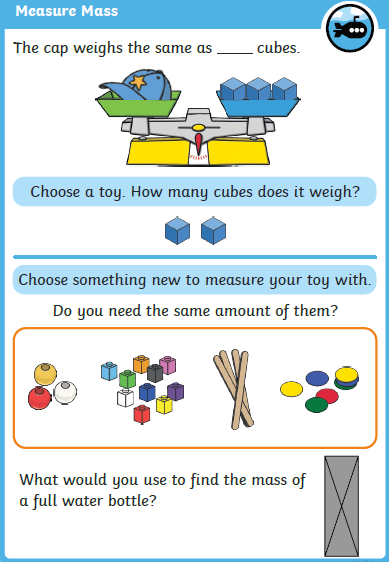 Tuesday 7th JulyTuesday 7th JulyMathsLesson 2 - IALT: Compare MassStarter: - Daily count Count forwards and backwards to 22.Complete the sequence, What number comes next? 22  _____   _____  _____   ______.How many number bonds to 10 can you make?Let’s think?What is mass?Youtube: https://www.youtube.com/watch?v=P_XA7MiH0ak&t=5shttps://www.youtube.com/watch?v=pEot9b07lnkLesson: https://whiterosemaths.com/homelearning/year-1/Activity: 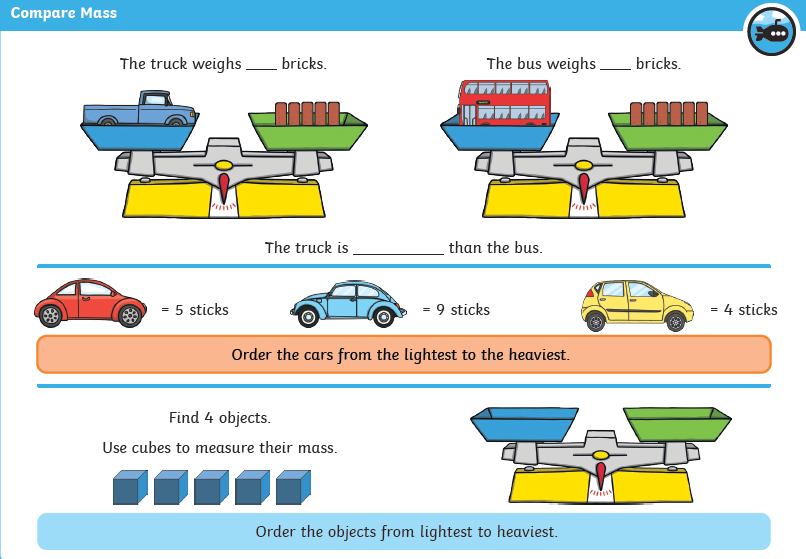 Wednesday 8th JulyWednesday 8th JulyMathsLesson 3 - IALT: introduce capacity and volumeStarter: - Daily count Count to 20. Count to 50. Count in 5’s from 30 to 80.Complete the following:  30,  40  ___   ____   _____   ______.Let’s think??What do you think Capacity means?     What do you think Volume is?YouTube: https://www.youtube.com/watch?v=fXf4KdfNhF0Lesson: https://whiterosemaths.com/homelearning/year-1/Activity 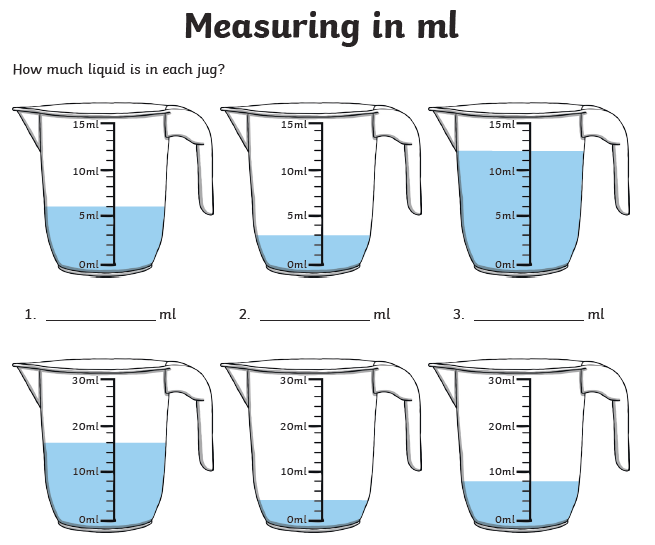 Go back and answer the questions now you have completed the lesson!What do you think Capacity means?      What do you think Volume is?Thursday 9th JulyThursday 9th JulyMathsLesson 4 - IALT: measure capacity Starter: - Daily count Count to 20. Count in 5s from 10 t0 50. Can you write the numbers down?Is 20 in the 5 times table?Let’s think?Can you remember what capacity is?  What do you think measure means? Youtube: https://www.youtube.com/watch?v=wXTG04MxB-ELesson: https://whiterosemaths.com/homelearning/year-1/Activity: You will need different containers, water and a measuring jug!Have a guess on how much each container holds. Then Measure!Did you get the answer correct?Friday 10th JulyFriday 10th JulyMathsLesson 5 – CHALLENGE FRIDAYStarter: - Daily count Count to 50. Count to 20 in 2’s. Count to 50 in 5’s. Count to 50 in 10’s.Let’s think??What have you learnt this week?  What was your favourite maths topic?Lesson:https://whiterosemaths.com/homelearning/year-1/Activity:https://wrm-13b48.kxcdn.com/wp-content/uploads/2020/06/Family-Challenge-Friday-5th-June.pdf